Datos Estadísticos Mensuales de laDirección de Planificación y Desarrollo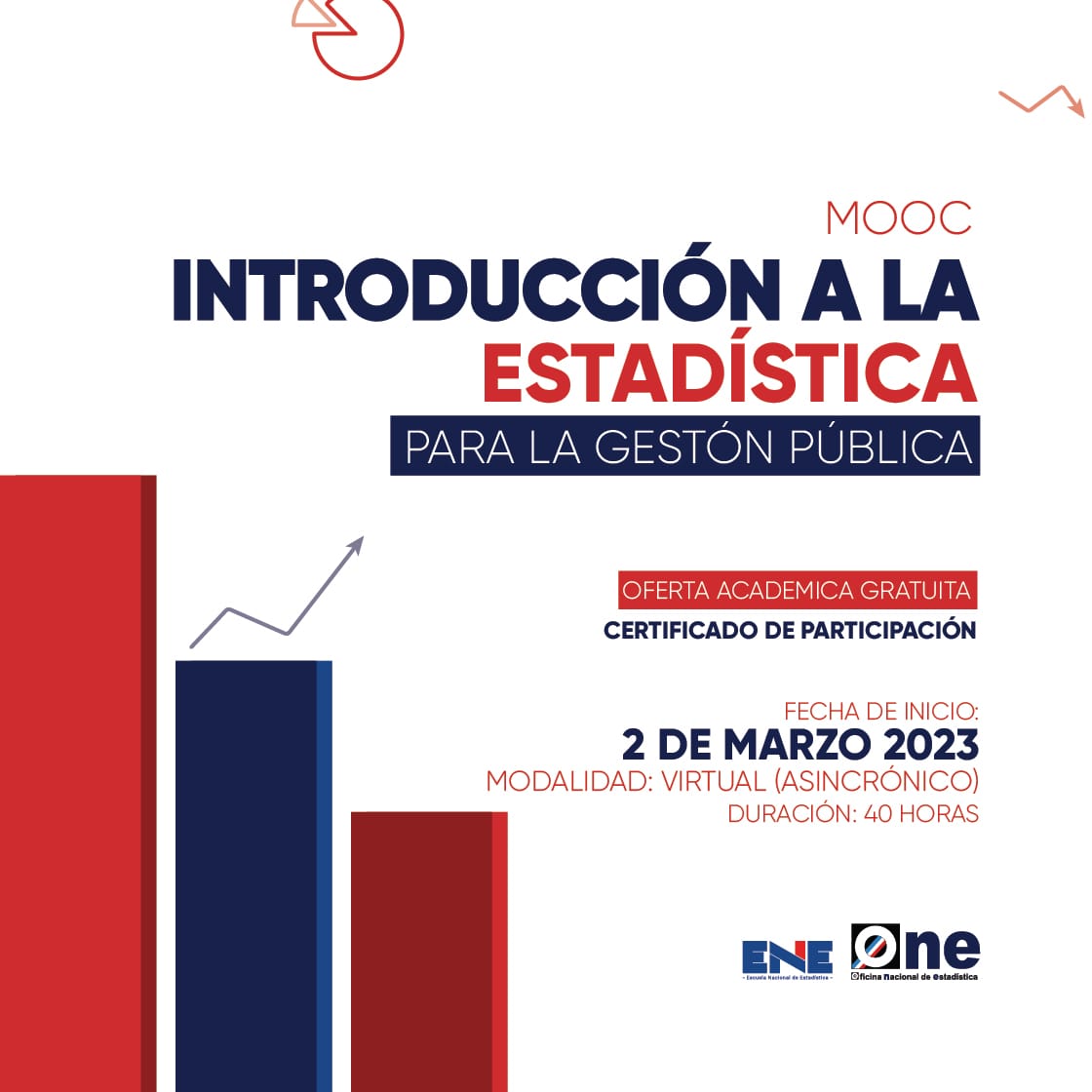 Mayo Año 2023Asistencias Brindadas por Tipos de Seguros: Asistencias Brindadas por Oficinas:Servicio de Defensoría Legal y Atención a Quejas y Reclamaciones:Denuncias, Quejas y Reclamaciones por Oficinas:Consultas de Asesorías Médicas:Actividades de Promoción Realizadas Sobre el SDSS:Otros Servicios Solicitados:Distribución de Asistencias Brindadas por Tipos de SegurosDistribución de Asistencias Brindadas por Tipos de SegurosDistribución de Asistencias Brindadas por Tipos de SegurosMayo 2023Mayo 2023Mayo 2023Tipos de SegurosCantidad%Informaciones Generales del  SDSS47,11139.10%Seguro Familiar de Salud (SFS)43,60036.19%Seguro de Vejez, Discapacidad y Sobrevivencia (SVDS)29,11124.16%Seguro de Riesgos Laborales (SRL)6540.54%Total General120,476100%Fuente: Base de datos DIDADistribución de Asistencias Brindadas por OficinasDistribución de Asistencias Brindadas por OficinasMayo 2023Mayo 2023OficinasCantidadDistrito Nacional (DIDA Central)33,735Santiago 17,191San Pedro de Macorís 11,727La Romana 10,842Punto GOB Megacentro 7,022La Vega 6,147Barahona 4,746San Francisco de Macorís 4,743Punto GOB Sambil3,597Higüey 3,364Mao2,970Azua 2,868Puerto Plata2,410Bávaro2,278San Juan de la Maguana 1,708Samaná 1,411Bahoruco1,099Punto GOB Expreso Occidental Mall1,053San Cristóbal916Punto GOB Expreso Las Américas649Total General120,476Fuente: Base de datos DIDAQuejas, Reclamaciones y Denuncias Atendidas por Tipos de SegurosQuejas, Reclamaciones y Denuncias Atendidas por Tipos de SegurosQuejas, Reclamaciones y Denuncias Atendidas por Tipos de SegurosMayo 2023Mayo 2023Mayo 2023Tipos de SegurosCantidad%Informaciones Generales del  SDSS1,07336.65%Seguro de Vejez, Discapacidad y Sobrevivencia (SVDS)1,12738.49%Seguro Familiar de Salud (SFS)72224.66%Seguro de Riesgos Laborales (SRL)60.20%Total General2,928100%Fuente: Base de datos DIDAQuejas y Reclamaciones Atendidas por OficinasQuejas y Reclamaciones Atendidas por Oficinas Mayo 2023 Mayo 2023 OficinasCantidadDistrito Nacional (DIDA Central)529Santiago492San Pedro de Macorís401La Vega226La Romana223Azua178San Francisco de Macorís166Punto GOB Megacentro144Barahona135Higüey72Punto GOB Sambil64Mao57Puerto Plata 51Samaná 49San Cristóbal41Punto GOB Expreso Occidental Mall40Bávaro31San Juan de la Maguana21Punto GOB Expreso Las Américas8Bahoruco 0Total General2,928Fuente: Base de datos DIDAQuejas, Reclamaciones y Denuncias AtendidasQuejas, Reclamaciones y Denuncias AtendidasMayo 2023Mayo 2023Informaciones  Generales del  SDSSCantidadSolicitud de asignación de NSS a mayor de edad592Corrección de datos personales en el SUIR 192Solicitud de inclusión de cedula en la base de datos del SDSS de menor a mayor de edad171Corrección de datos personales en el SUIR a menor de edad41Denuncia de irregularidades en el sistema TSS22Otras causas de quejas y reclamaciones menos frecuentes. 17Solicitud de Información sobre estatus de caso16Solicitud de baja en el SUIR por figurar en nómina de su ex empleador6Solicitud de constancia de inscripción ante el SDSS por ser extranjero5Solicitud de asignación de NSS a menor de Edad5Solicitud de baja en el SUIR4Denuncia de registro irregular en el SUIR2Sub-Total1,073Seguro Familiar de Salud (SFS)Solicitud de Carta de no Cobertura en el PDSS en medicamentos ambulatorios 242Solicitud de Carta de no Cobertura en el PDSS en medicamentos de Alto Costo126Afiliación de manera irregular a una ARS105Otras causas de quejas y reclamaciones menos frecuentes. 89Cambio de ARS por más de 6 meses sin cotizar al SDSS52Solicitud de Carta de no Cobertura en el PDSS de procedimientos45Traspaso realizado de manera irregular a una ARS17Retraso en el  pago del subsidio por enfermedad no profesional 12Retraso en el pago del subsidio por  lactancia12Denegación de Cobertura del Catálogo de Procedimientos11Solicitud de Carta de no Cobertura en el PDSS en medios diagnósticos e imágenes6Afiliación automática de manera irregular a una ARS2Trámite de asesoría legal sobre Seguro Familiar de Salud por limite y/o gradualidad de cobertura1Denegación de reembolso por gastos médicos 1Retención de pacientes en PSS1Sub-Total722Quejas,  Reclamaciones y Denuncias AtendidasQuejas,  Reclamaciones y Denuncias AtendidasMayo 2023Mayo 2023Seguro de Vejez, Discapacidad y Sobrevivencia (SVDS)Solicitud de Pensión solidaria por Vejez804Solicitud de Traspaso de CCI a Reparto96Denegación de traspaso de CCI a Reparto por falta de requisitos legales61Solicitud de pensión solidaria44Tardanza en entrega de la  Pensión solidaria37Tardanza en entrega de la  Pensión por vejez 27Otras causas de quejas y reclamaciones menos frecuentes. 21Solicitud de pensión solidaria por Discapacidad12Tardanza en entrega de la  Pensión solidaria por vejez 8Solicitud de traspaso de Reparto a CCI7Denegación de Pensión solidaria por Vejez6Tramite de asesoría legal sobre SVDS respecto a traspaso de CCI a Reparto2Traspaso realizado de manera irregular 2Sub-Total1,127Seguro de Riesgos Laborales  (SRL)Denegación de prestaciones en especies a través del SRL4Denegación de prestaciones por accidentes en trayecto por falta de pago del empleador1Denegación de prótesis, anteojos y aparatos ortopédicos y su reparación 1Sub-Total6Total General2,928Fuente: Base de datos DIDAConsultas de Asesorías Médicas Ofrecidas Consultas de Asesorías Médicas Ofrecidas Consultas de Asesorías Médicas Ofrecidas Consultas de Asesorías Médicas Ofrecidas Consultas de Asesorías Médicas Ofrecidas Consultas de Asesorías Médicas Ofrecidas Consultas de Asesorías Médicas Ofrecidas Consultas de Asesorías Médicas Ofrecidas Consultas de Asesorías Médicas Ofrecidas Consultas de Asesorías Médicas Ofrecidas Consultas de Asesorías Médicas Ofrecidas Consultas de Asesorías Médicas Ofrecidas Mayo 2023Mayo 2023Mayo 2023Mayo 2023Mayo 2023Mayo 2023Mayo 2023Mayo 2023Mayo 2023Mayo 2023Mayo 2023Mayo 2023 RegímenesProcedimientosProcedimientos Estudios Diagnósticos Estudios DiagnósticosMedicamentosMedicamentosMaterial GastableMaterial GastableTotalTotal    Cob.  S.Cob.Cob.  S.Cob.Cob.S. Cob.Cob.S. Cob.Cob.S. Cob.Total GeneralContributivo918417161492031120268323591Subsidiado151135381013359120179Total General1069520211873041423327443770Actividades  de Promoción Actividades  de Promoción Mayo 2023Mayo 2023Actividades RealizadasCantidadActividades RealizadasCantidadCharlas Realizadas Sobre el Sistema Dominicano de Seguridad Social 26Encuentros y Reuniones de Promoción con Encargados de Recursos Humanos de Empresas Públicas y Privadas 11Talleres Impartidos2Conversatorios de Orientación Dirigidos a Grupos  Organizados y Estudiosos del SDSS1Operativos de Orientación y Defensoría en Centros de Salud y Centros de Trabajos7Total General47Fuente: Base de datos DIDADescripción Cantidad Consultas Legales Brindadas a Afiliados y Empresas20Certificaciones de Aportes Tramitadas a la TSS y Entregadas a los Afiliados. 785Certificaciones de Aportes Entregadas a los Afiliados Según Convenio Con España 5Cartas de No Cobertura Entregadas  a los Afiliados420Históricos de Descuentos Solicitados a la TSS y Entregados a los Afiliados. 5,580Fuente: Base de datos DIDAXiomara de Coo.Directora de Planificación y Desarrollo